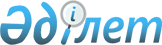 О внесении изменений и дополнений в решение акима города Павлодара от 11 декабря 2002 года N 550 "О добровольных дружинах по охране общественного порядка" (НГР 1590 от 14 января 2003 года)
					
			Утративший силу
			
			
		
					Решение акима города Павлодара от 10 февраля 2003 года N 71. Зарегистрировано управлением юстиции Павлодарской области 19 февраля 2003 года за N 1634. Утратило силу - решением акима города Павлодара Павлодарской области от 25 апреля 2007 года N 9

      Сноска. Утратило силу - решением акима города Павлодара Павлодарской области от 25 апреля 2007 года N 9.      В целях приведения актов акима города в соответствие с действующим законодательством Республики Казахстан принимаю РЕШЕНИЕ:

      1. Внести в решение акима города Павлодара от 11 декабря 2002 года N 550 "О добровольных дружинах по охране общественного порядка" следующие изменения и дополнения:

      в правилах деятельности добровольных дружин по охране общественного порядка, утвержденных указанным решением: 

      в пункте 3 слова "Кандидаты в члены Добровольной дружины проходят специальную проверку на предмет наличия судимости в Центре правовой статистики и информации" исключить;

      в пункте 7 слово "оказывают" заменить словами "вправе оказывать";

      пункт 8 исключить;

      в подпункте 2) пункта 13 слова "и наложения взыскания на командиров Добровольных дружин" исключить;

      подпункт 3) пункта 19 исключить;

      в пункте 21 слова "организацией, в которой этот человек трудится, с сохранением средней заработной платы" заменить словами "за счет средств, предусмотренных местным бюджетом на функционирование Добровольных дружин";

      пункт 23 исключить.

      2. Произвести официальное опубликование настоящего решения в течение двух недель с момента его регистрации в территориальном органе Министерства юстиции Республики Казахстан.

      3. Настоящее решение вступает в силу с момента государственной регистрации.      Исполняющий обязанности

      акима города Павлодара                     О. Шаяхметов
					© 2012. РГП на ПХВ «Институт законодательства и правовой информации Республики Казахстан» Министерства юстиции Республики Казахстан
				